Zadania z języka angielskiego w klasie 1aDrodzy uczniowie klasy 1a proszę, abyście wraz z rodzicami weszli na stronę https://www.englishfreak.pl/2017/02/5-wiosennych-kart-pracy-5-spring.htmlPoznacie tam kilka słówek związanych z nadejściem wiosny, następnie proszę wydrukujcie podane karty pracy i wykonajcie ćwiczenia. Powodzenia .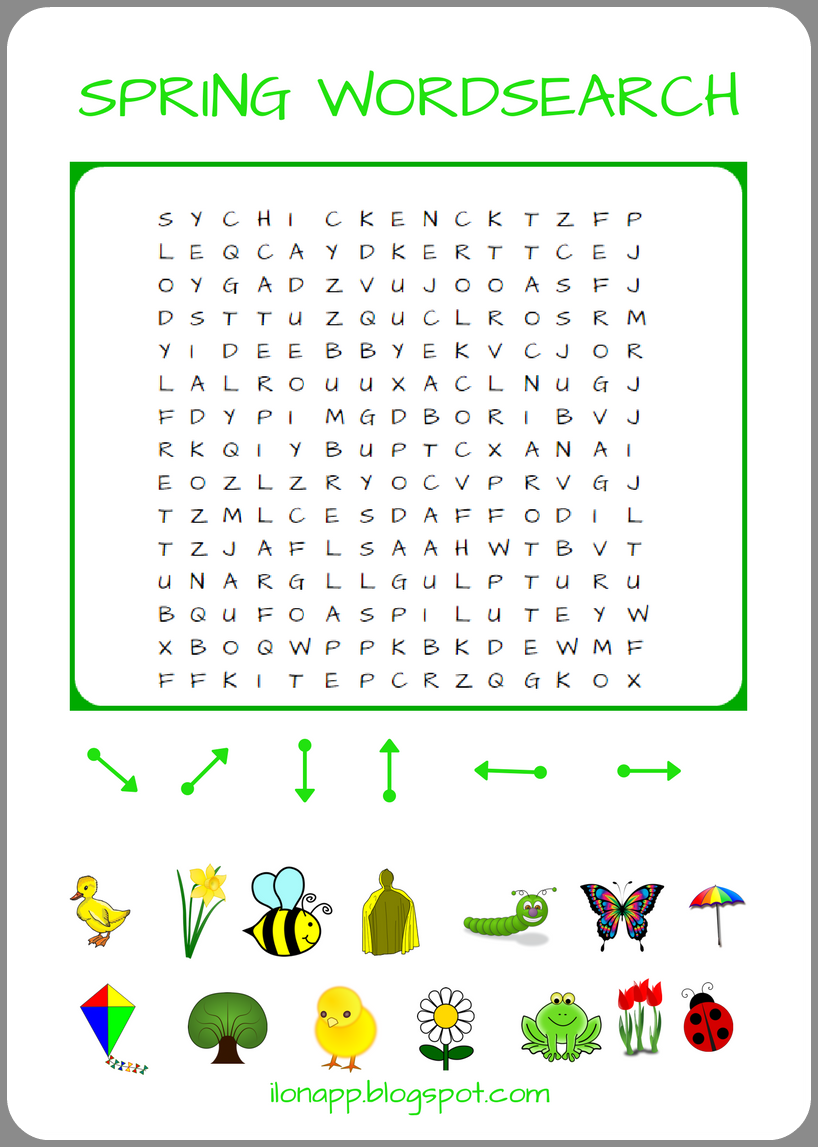 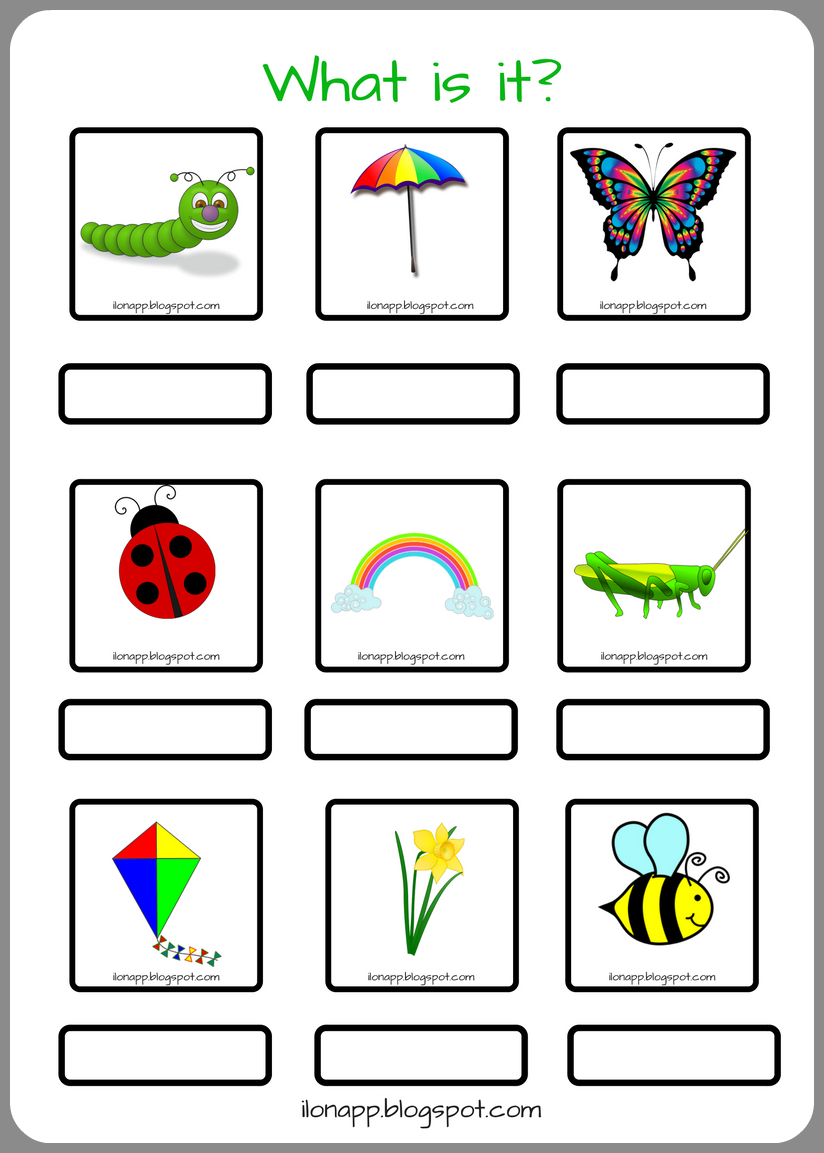 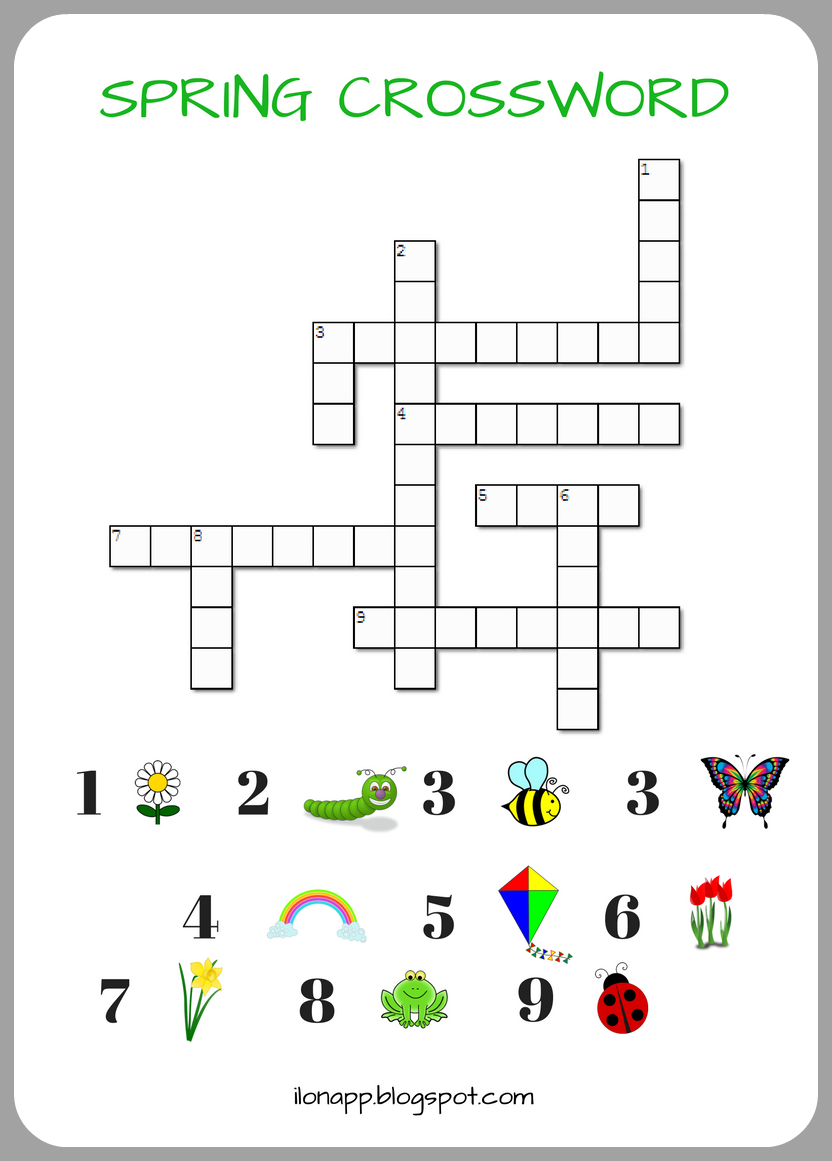 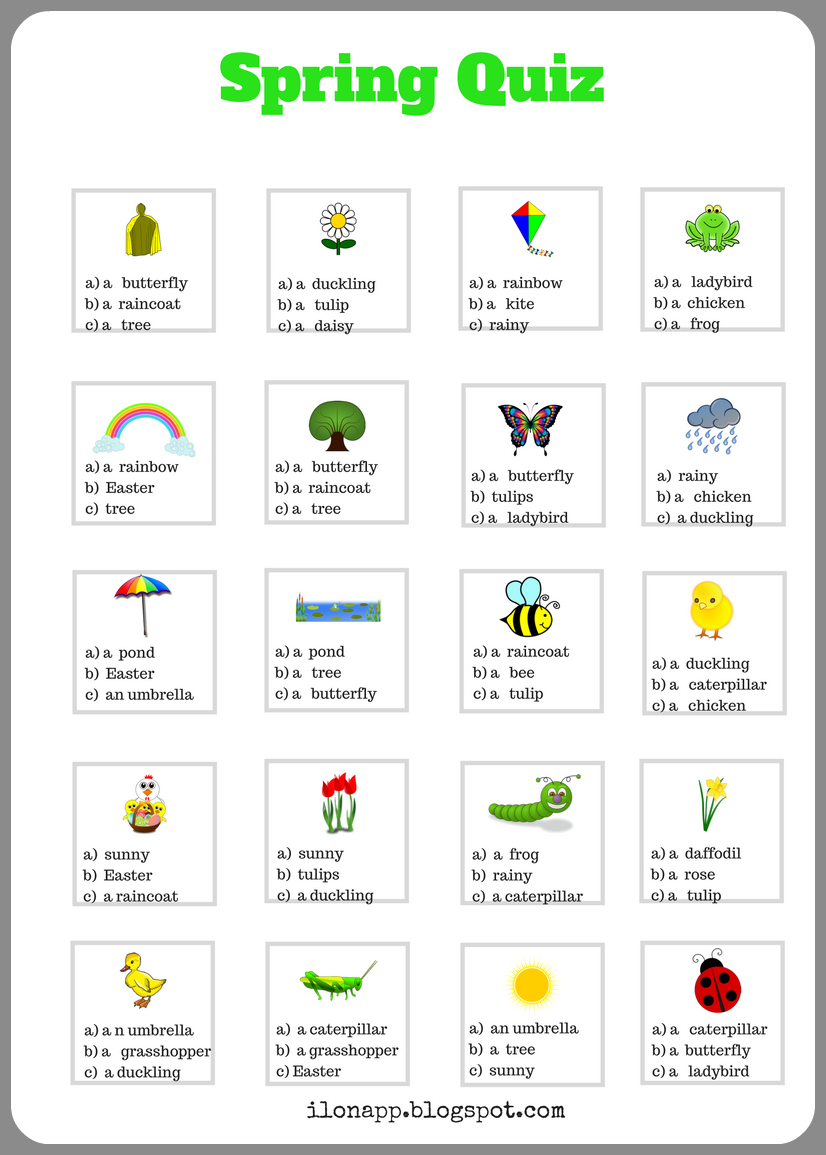 